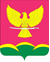 СОВЕТ НОВОТИТАРОВСКОГОСЕЛЬСКОГО ПОСЕЛЕНИЯ ДИНСКОГО РАЙОНАРЕШЕНИЕОт 26.01.2023                                                                                № 234-59/04станица Новотитаровская               №Об утверждении Положения о порядке организации и проведения публичных слушаний в Новотитаровском сельскомпоселении Динского района"В соответствии со статьей 28 Федерального закона от 06.10.2003 г. № 131-ФЗ "Об общих принципах организации местного самоуправления в Российской Федерации", а также в соответствии с Уставом Новотитаровского сельского поселения Динского района, Совет Новотитаровского сельского поселения Динского района решил:1. Утвердить Положение о порядке организации и проведения публичных слушаний в Новотитаровском сельском поселении Динского района (прилагается).2. Признать утратившим силу решение Совета Новотитаровского сельского поселения Динского района от 11.12.2017 г. № 190-45/03 "Об утверждении Положения о порядке организации и проведения публичных слушаний в Новотитаровском сельском поселении Динского района.3. Администрации Новотитаровского сельского поселения Динского района обнародовать настоящее решение в соответствии с действующим законодательством и разместить на официальном сайте администрации Новотитаровского сельского поселения Динского района - www.novotitarovskaya.info.4. Контроль за выполнением настоящего решения возложить на комиссию по правовым вопросам и работе с общественностью Совета Новотитаровского сельского поселения Динского района (Мельников).5. Настоящее решение вступает в силу после его официального обнародования.Председатель СоветаНовотитаровского сельского поселения                         К.А. ПрокофьевИсполняющий обязанности главыНовотитаровского сельского поселения                           О.А. ПройдисветПриложениеУТВЕРЖДЕНОрешением СоветаНовотитаровского сельского поселенияДинского районаот ____________ г. № __________Положениео порядке организации и проведения публичных слушаний в Новотитаровском сельском поселении Динского районаРаздел 1 Общие положения.1.1. Настоящее положение разработано в соответствии с Конституцией Российской Федерации, Федеральным законом от 06.10.2003 г. № 131-ФЗ "Об общих принципах организации местного самоуправления в Российской Федерации", Федеральным законом от 29.12.2004 г. № 191-ФЗ "О введении в действие Градостроительного кодекса Российской Федерации", Градостроительным кодексом Российской Федерации, законодательством Краснодарского края, муниципальными правовыми актами Новотитаровского сельского поселения Динского района.1.2. Публичные слушания - форма реализации прав жителей Новотитаровского сельского поселения Динского района на участие в процессе принятия решений органами местного самоуправления путём обсуждения проектов муниципальных правовых актов по вопросам местного значения.1.3. Публичные слушания проводятся в целях:обсуждения проектов муниципальных правовых актов по вопросам местного значения с участием жителей Новотитаровского сельского поселения Динского района;информирования общественности и органов местного самоуправления о фактах и существующих мнениях по обсуждаемой проблеме;выявления общественного мнения по теме и вопросам, выносимым на публичные слушания;осуществления связи/диалога органов местного самоуправления с общественностью Новотитаровского сельского поселения Динского района;подготовки предложений и рекомендаций по обсуждаемой проблеме;оказания влияния общественности на принятие решений органами местного самоуправления.1.4. На публичные слушания выносятся в обязательном порядке:1.4.1. Проект Устава Новотитаровского сельского поселения Динского района, а также проект муниципального нормативного правового акта о внесении изменений и дополнений в данный Устав, кроме случаев, когда в Устав Новотитаровского сельского поселения Динского района вносятся изменения в форме точного воспроизведения положений Конституции Российской Федерации, федеральных законов, Устава Краснодарского края или законов Краснодарского края в целях приведения данного Устава в соответствие с этими нормативными правовыми актами.1.4.2. Проект бюджета Новотитаровского сельского поселения Динского района (далее - местный бюджет) и отчёт о его исполнении;1.4.3. Проект правил благоустройства территории Новотитаровского сельского поселения Динского района, проект, предусматривающий внесение изменений в указанный утверждённый документ.1.4.4. Вопросы о преобразовании Новотитаровского сельского поселения Динского района, за исключением случаев, если в соответствии со статьёй 13 Федерального закона от 06.10.2003 г. N 131-ФЗ "Об общих принципах организации местного самоуправления в Российской Федерации" для преобразования муниципального образования требуется получение согласия населения муниципального образования, выраженного путём голосования либо на сходах граждан.1.5. Публичные слушания проводятся по инициативе населения, Совета Новотитаровского сельского поселения Динского района, главы Новотитаровского сельского поселения Динского района.Порядок организации и проведения публичных слушаний по проектам, указанным в подпункте 1.4.3 пункта 1.4, устанавливается Градостроительным кодексом Российской Федерации и настоящим Положением.Порядок организации и проведения публичных слушаний по проектам и вопросам, указанным в подпункте 1.4.2 пункта 1.4, устанавливается настоящим Положением и Положением о бюджетном процессе в Новотитаровского сельском поселении Динского района.Порядок организации, проведения и определения результатов публичных слушаний, организуемых субъектами общественного контроля, устанавливается указанными субъектами общественного контроля в соответствии с Федеральным законом от 21.07.2014 г. № 212-ФЗ "Об основах общественного контроля в Российской Федерации".1.6. Организация и проведение публичных слушаний финансируются за счёт средств местного бюджета, если иное не установлено законодательством Российской Федерации.1.7. В публичных слушаниях принимают участие: члены комиссии по подготовке и проведению публичных слушаний (далее - комиссия), участники публичных слушаний, эксперты публичных слушаний.1.7.1. Участником публичных слушаний признаётся физическое лицо (в том числе представители юридических лиц), имеющее право принимать участие в обсуждении рассматриваемого вопроса, присутствующее на публичных слушаниях и обладающее правом на выражение мнения и подачи вопросов к экспертам публичных слушаний, членам комиссии и иным лицам.Участниками публичных слушаний, обладающими правом на участие в публичных слушаниях, являются лица, проживающие или зарегистрированные на территории, в отношении которой подготовлен проект, внесённый на публичные слушания (территория проведения публичных слушаний), либо являющиеся правообладателями недвижимого имущества, расположенного на данной территории.К участникам публичных слушаний по проектам в области градостроительной деятельности относятся лица, определённые в качестве участников публичных слушаний в соответствии с частью 2 статьи 5.1 Градостроительного кодекса Российской Федерации, а именно:участниками публичных слушаний на территории Новотитаровского сельского поселения Динского района по проекту правил благоустройства территории Новотитаровского сельского поселения Динского района (далее - правила благоустройства), проекту, предусматривающему внесение изменений в один из указанных утверждённых документов, являются граждане, постоянно проживающие на территории, в отношении которой подготовлены данные проекты, правообладатели находящихся в границах этой территории земельных участков и (или) расположенных на них объектов капитального строительства, а также правообладатели помещений, являющихся частью указанных объектов капитального строительства.1.7.2. Экспертом публичных слушаний признается лицо, являющееся уполномоченным представителем органов и организаций, имеющих право проведения экспертиз и выдачи соответствующих экспертных документов, представившее в письменном виде рекомендации и предложения по вопросам, вынесенным на публичные слушания и зарегистрировавшееся в установленном настоящим Положением порядке. В качестве экспертов также признаются: должностные лица, готовившие проект муниципального акта, вынесенный на публичные слушания, представители Совета Новотитаровского сельского поселения Динского района, администрации Новотитаровского сельского поселения Динского района, Контрольно-счётной палаты муниципального образования Динской район, иные лица, привлечённые инициаторами публичных слушаний в таком качестве.1.7.3. Комиссия формируется органом, имеющим право назначать проведение публичных слушаний. В состав комиссии включаются в равном количестве представители общественности, представители Совета Новотитаровского сельского поселения Динского района и представители администрации Новотитаровского сельского поселения Динского района.К представителям общественности, которые включаются в комиссию, не относятся лица, в силу служебных обязанностей принимающие решение по вопросам, вынесенным на публичные слушания, представляющие органы местного самоуправления или государственной власти, или участвующие в их деятельности на основании возмездного договора.Раздел 2 Назначение публичных слушаний.2.1. Публичные слушания могут быть проведены по инициативе населения по вопросам, которые не требуют обязательного проведения публичных слушаний.Публичные слушания назначаются Советом Новотитаровского сельского поселения Динского района или главой Новотитаровского сельского поселения Динского района в соответствии с законодательством Российской Федерации, Краснодарского края, настоящим Положением и иными муниципальными правовыми актами.Публичные слушания по проектам в области градостроительной деятельности, выносимые в обязательном порядке соответственно на публичные слушания, проводятся по инициативе лиц, заинтересованных в данных изменениях, внёсших в установленном порядке предложения по указанным проектам (далее - заинтересованные лица).Публичные слушания, проводимые по инициативе населения или Совета Новотитаровского сельского поселения Новотитаровского района, назначаются Советом Новотитаровского сельского поселения Динского района, публичные слушания, проводимые по инициативе главы Новотитаровского сельского поселения Динского района и заинтересованных лиц, - главой Новотитаровского сельского поселения Динского района.2.2. Публичные слушания по инициативе населения - публичные слушания, организованные в порядке, установленном настоящим Положением, в поддержку которых выступило не менее 1000 жителей Новотитаровского сельского поселения Динского района.Для выдвижения инициативы о проведении публичных слушаний (за исключением публичных слушаний, которые проводятся по инициативе заинтересованных лиц) и сбора подписей жителей в поддержку инициативы формируется инициативная группа в количестве не менее 10 человек.Инициативная группа представляет в Совет Новотитаровского сельского поселения Динского района заявление о выдвижении инициативы о проведении публичных слушаний с указанием обсуждаемого проекта муниципального правового акта, фамилии, имени, отчества и адреса места жительства уполномоченного представителя, который от имени инициативной группы участвует в рассмотрении заявления. Внесение инициативной группой проектов муниципальных правовых актов осуществляется в соответствии с Порядком реализации правотворческой инициативы граждан, утвержденным правовым актом Совета Новотитаровского сельского поселения Динского района. При внесении проекта муниципального правового акта в порядке реализации правотворческой инициативы, который подлежит обязательному рассмотрению на публичных слушаниях, слушания назначаются Советом Новотитаровского сельского поселения Динского района на основании решения о регистрации инициативной группы граждан по реализации правотворческой инициативы.К заявлению прикладывается список членов инициативной группы в соответствии с приложением № 1 к настоящему Положению, протокол собрания инициативной группы, на котором было принято решение о выдвижении инициативы о проведении публичных слушаний и назначении уполномоченного представителя инициативной группы. Заявление и протокол должны быть подписаны председательствующим и секретарём собрания инициативной группы.В течение 1 месяца со дня поступления в Совет Новотитаровского сельского поселения Динского района заявления и прилагаемых к нему документов инициативной группой должны быть представлены подписи по форме согласно приложению № 2 к настоящему Положению в количестве, определённом настоящим Положением. Совет Новотитаровского сельского поселения Динского района вправе провести проверку достоверности предоставленных в подписных листах сведений.После поступления подписных листов, на очередном заседании Советом Новотитаровского сельского поселения Динского района принимается решение о назначении публичных слушаний либо об отклонении заявления о назначении публичных слушаний в случае, если выносимые на публичные слушания вопросы не относятся к компетенции органов местного самоуправления или не соблюдён порядок организации публичных слушаний, установленный настоящим Положением.2.3. Совет Новотитаровского сельского поселения Динского района, глава Новотитаровского сельского поселения Динского района, назначившие публичные слушания, принимают соответствующие муниципальные правовые акты, содержащие информацию о теме, дате, сроках, времени и месте проведения публичных слушаний, а также о составе комиссии.Информация (извещение, оповещение) о теме, дате, сроках, времени и месте проведения публичных слушаний, об официальном сайте, на котором будет размещён проект, подлежащий рассмотрению, и информационные материалы к нему, или информационных системах, в которых будет размещён такой проект и информационные материалы к нему, выносимые вопросы, информация о месте и порядке предоставления желающими предложений по вопросам, вынесенным на публичные слушания и определения их результатов, а также проект обсуждаемого муниципального правового акта подлежат опубликованию в порядке, установленном для официального опубликования муниципальных правовых актов в следующие сроки:по вопросам, указанным в подпунктах 1.4.1, 1.4.4 пункта 1.4, настоящего Положения, - не позднее, чем за 15 дней до дня их проведения;по вопросам, указанным в подпункте 1.4.2 пункта 1.4 настоящего Положения, - не позднее, чем за 7 дней до дня их проведения.Требования к информации, содержащейся в муниципальном правовом акте о назначении публичных слушаний по проектам в области градостроительной деятельности (подпункт 1.4.3 пункта 1.4 настоящего Положения), порядку её опубликования и размещения определяется разделом 4 настоящего Положения.Физические и юридические лица (за исключением представителей органов местного самоуправления Новотитаровского сельского поселения Динского района и привлечённых комиссией лиц) в срок не позднее, чем за семь дней до даты проведения собрания участников публичных слушаний могут представить в комиссию заявку для регистрации в качестве эксперта публичных слушаний с обязательным приложением своих рекомендаций и предложений по внесённому на обсуждение вопросу.Для оповещения жителей муниципального образования о времени и месте проведения публичных слушаний, ознакомления с проектом муниципального правового акта, представления своих замечаний и предложений по вынесенному на обсуждение проекту муниципального правового акта, а также других мер, обеспечивающих участие в публичных слушаниях жителей Новотитаровского сельского поселения Динского района, опубликования (обнародования) результатов публичных слушаний, включая мотивированное обоснование принятых решений, может использоваться федеральная государственная информационная система "Единый портал государственных и муниципальных услуг (функций)" в соответствии с порядком использования, установленным Правительством Российской Федерации.2.4. С инициативой внесения на рассмотрение Совета Новотитаровского сельского поселения Динского района вопроса о проведении публичных слушаний могут выступать не менее 5 депутатов, комитет Совета Новотитаровского сельского поселения Динского района, а также глава Новотитаровского сельского поселения Динского района.2.5. Повторные публичные слушания по уже рассмотренному вопросу проводятся по инициативе населения, Совета Новотитаровского сельского поселения Динского района, главы Новотитаровского сельского поселения Динского района при наличии существенных аргументированных обстоятельств, не позволивших в полной мере рассмотреть обсуждаемую на слушаниях проблему. Повторные публичные слушания назначаются в соответствии с настоящим Положением.Раздел 3 Проведение публичных слушаний.3.1. Публичные слушания могут проводиться в следующих формах: собрание участников публичных слушаний, заседание Совета Новотитаровского сельского поселения Динского района с участием общественности, депутатские слушания, расширенное заседание советов при главе Новотитаровского сельского поселения Динского района, "круглый стол" и иные формы. Участники публичных слушаний в устной или письменной форме высказывают свои предложения и замечания по рассматриваемому вопросу, которые вносятся в протокол слушаний для анализа, принятия мер или их отклонения, если они противоречат существующему законодательству, правовым и иным актам и нормативам.3.2. Срок проведения публичных слушаний по вопросам, указанным в подпунктах 1.4.1, 1.4.2, 1.4.4 пункта 1.4 настоящего Положения, со дня опубликования информации (извещения) о проведении публичных слушаний до дня опубликования заключения о результатах публичных слушаний, протокола публичных слушаний не может быть более одного месяца, если иное не установлено федеральным законодательством.Сроки проведения публичных слушаний по проектам в области градостроительной деятельности (подпункт 1.4.3 пункта 1.4 настоящего Положения) определяются разделом 4 настоящего Положения.Территорией проведения публичных слушаний (территорией, в отношении которой подготовлены проекты) является территория Новотитаровского сельского поселения Динского района при рассмотрении проекта Устава, а также проекта муниципального правового акта о внесении изменений и дополнений в данный Устав, проекта бюджета Новотитаровского сельского поселения Динского района и отчёта о его исполнении, проекта правил благоустройства и проекта о внесении изменений в указанные правила, а также вопроса о преобразовании Новотитаровского сельского поселения Динского района.Территория проведения публичных слушаний указывается в муниципальном правовом акте о назначении публичных слушаний и учитывается при определении лиц, имеющих право принимать участие в обсуждении рассматриваемого вопроса в качестве участников публичных слушаний в соответствии с подпунктом 1.7.1 пункта 1.7 настоящего Положения.Местами проведения публичных слушаний являются территории и объекты, занимаемые органами местного самоуправления Новотитаровского сельского поселения Динского района и подведомственных им организаций, а также иные объекты и территории, пригодные для проведения данных мероприятий, которые расположены на территории проведения публичных слушаний, определённой в соответствии с настоящим пунктом.3.3. Комиссия в процессе подготовки к публичным слушаниям:составляет план работы по подготовке и проведению публичных слушаний, определяет ответственных за выполнение отдельных этапов подготовки и плана в целом;при необходимости определяет перечень организаций, должностных лиц, специалистов, представителей общественности и направляет им официальные обращения о внесении предложений по теме публичного слушания;проводит анализ материалов, представленных участниками публичных слушаний, составляет список экспертов, участвующих в публичных слушаниях, представителей официально уполномоченных органов и организаций, имеющих право проведения и выдачи соответствующих экспертных документов, а также при необходимости список приглашённых лиц;обеспечивает ознакомление заинтересованных лиц с материалами, выносимыми на публичные слушания;из числа членов комиссии определяет председателя и секретаря собрания участников публичных слушаний в целях ведения собрания публичных слушаний и подготовки информации о ходе проведения собрания для оформления протокола публичных слушаний и заключения о результатах публичных слушаний;определяет докладчиков (содокладчиков);устанавливает порядок выступлений на публичных слушаниях;организует подготовку заключения о результатах публичных слушаний и протокола публичных слушаний по образцам и в порядке установленными настоящим Положением;осуществляет иные необходимые для проведения публичных слушаний действия.Установленные настоящим пунктом действия комиссии оформляются в письменном виде в случае если их подготовка регламентирована образцами документов, установленными настоящим Положением.3.4. Участники публичных слушаний в целях идентификации представляют сведения о себе (фамилию, имя, отчество (при наличии), дату рождения, адрес места жительства (регистрации) - для физических лиц; наименование, основной государственный регистрационный номер, место нахождения и адрес - для юридических лиц) с приложением документов, подтверждающих такие сведения (участники общественных обсуждений прилагают документы в виде скан-копий). Участники публичных слушаний, являющиеся правообладателями соответствующих земельных участков и (или) расположенных на них объектов капитального строительства и (или) помещений, являющихся частью указанных объектов капитального строительства, также представляют сведения соответственно о таких земельных участках, объектах капитального строительства, помещениях, являющихся частью указанных объектов капитального строительства, из Единого государственного реестра недвижимости и иные документы, устанавливающие или удостоверяющие их права на такие земельные участки, объекты капитального строительства, помещения, являющиеся частью указанных объектов капитального строительства.3.4.1. Перед открытием собрания участников публичных слушаний комиссия организует регистрацию в виде оформление перечня участников публичных слушаний, который включает в себя сведения об участниках публичных слушаний (фамилию, имя, отчество (при наличии), дату рождения, адрес места жительства (регистрации) - для физических лиц; наименование, основной государственный регистрационный номер, место нахождения и адрес - для юридических лиц).В отдельной графе перечня фиксируется информация о желании участника выступить по внесённому на слушания вопросу.3.5. Председатель собрания участников публичных слушаний открывает слушания, представляет секретаря собрания, ведущего протокол, оглашает тему, перечень и суть вопросов, выносимых на публичные слушания, после чего предоставляет слово участникам публичных слушаний, заявившим о желании выступить при регистрации и экспертам в порядке очередности.Каждый из участников публичных слушаний вправе присутствовать на собрании участников, выступить с предложениями и замечаниями по рассматриваемому вопросу, получить выписку из протокола публичных слушаний, содержащую внесённые им предложения и замечания. Лица, не являющиеся участниками публичных слушаний, могут присутствовать на собрании участников публичных слушаний без права на регистрацию и выступление, а в случае проведения собрания в помещении - также при наличии свободных мест. Указанные лица могут вносить свои предложения по рассматриваемому вопросу в письменном виде. Данные предложения не включаются в протокол публичных слушаний и заключение по результатам публичных слушаний, но озвучиваются членам комиссии при подготовке указанных документов.В целях соблюдения порядка проведения слушаний выкрики с места без предоставления слова председателем собрания, выступления без регистрации, оскорбления не допускаются.В зависимости от сложности и степени заинтересованности участников публичных слушаний собрание по решению председателя собрания может проводиться с перерывом.3.6. Председательствующий вправе снять вопрос, который не имеет отношения к обсуждаемой на слушаниях повестке дня или задан не по существу.3.7. После окончания прений по вынесенным на слушания вопросам, секретарь слушаний уточняет формулировки рекомендаций и предложений, внесенных на слушаниях для принятия мер, после чего ведущий объявляет слушания закрытыми.Голосование при этом не предусматривается.Раздел 4 Особенности проведения публичных слушаний по проектам в области градостроительной деятельности.4.1. Организатором публичных слушаний по проекту правил благоустройства территории Новотитаровского сельского поселения Динского района (и внесении изменений в указанный утвержденный муниципальный правовой акт) выступает администрация Новотитаровского сельского поселения Динского района в лице уполномоченных на решение соответствующих вопросов в области благоустройства территории структурных подразделений администрации Новотитаровского сельского поселения Динского района (далее также - Организатор).4.2. Публичные слушания по проектам в области градостроительной деятельности назначаются путём оповещения о начале таких слушаний (далее - Оповещение).Оповещение осуществляется путём опубликования принятого муниципального правового акта о назначении публичных слушаний в порядке, установленном для официального опубликования муниципальных правовых актов в соответствии с Уставом Новотитаровского сельского поселения Динского района. Указанное опубликование осуществляется не позднее чем за семь дней до дня размещения проекта, подлежащего рассмотрению на публичных слушаниях и информационных материалов к нему, на официальном Интернет-портале Новотитаровского сельского поселения Динского района, и открытия экспозиции или экспозиций такого проекта.Оповещение также распространяется на информационных стендах, оборудованных около здания, в котором расположена администрация Новотитаровского сельского поселения Динского района, в местах массового скопления граждан и в иных местах, расположенных на территории, в отношении которой подготовлены соответствующие проекты, и указанной в пункте 3.2 раздела 3 настоящего Положения, а также иными способами, обеспечивающими доступ участников публичных слушаний к указанной информации. Размещение оповещения на информационных стендах осуществляется в течение трёх рабочих дней со дня его опубликования в соответствии с абзацем вторым настоящего пункта на весь срок проведения публичных слушаний.В случаях, установленных федеральным законодательством, Организатор публичных слушаний направляет сообщения о проведении публичных слушаний непосредственно участникам публичных слушаний.4.3. Оповещение о проведении публичных слушаний должно содержать:информацию о проекте в области градостроительной деятельности, подлежащем рассмотрению на публичных слушаниях, и перечень информационных материалов к такому проекту;информацию о порядке и сроках проведения публичных слушаний по проекту в области градостроительной деятельности, подлежащему рассмотрению на публичных слушаниях;информацию о месте, дате открытия экспозиции или экспозиций проекта в области градостроительной деятельности, подлежащего рассмотрению на публичных слушаниях, о сроках проведения экспозиции или экспозиций такого проекта, о днях и часах, в которые возможно посещение указанных экспозиции или экспозиций;информацию о порядке, сроке и форме внесения участниками публичных слушаний предложений и замечаний, касающихся проекта в области градостроительной деятельности, подлежащего рассмотрению на публичных слушаниях;информацию об официальном Интернет-портале Новотитаровского сельского поселения Динского района, на котором будут размещены проект в области градостроительной деятельности, подлежащий рассмотрению на публичных слушаниях, и информационные материалы к нему, информацию о дате, времени и месте проведения собрания или собраний участников публичных слушаний.4.4. Сроки проведения публичных слушаний по проектам в области градостроительной деятельности составляют:по проектам правил благоустройства, проектам, предусматривающим внесение изменений в правила благоустройства, со дня оповещения жителей Новотитаровского сельского поселения Динского района о проведении публичных слушаний до дня опубликования заключения о результатах публичных слушаний не менее одного месяца и не более трёх месяцев, если иное не установлено федеральным законодательством;4.5. В ходе работы экспозиции проекта, являющегося предметом публичных слушаний, организуется консультирование посетителей экспозиции, распространение информационных материалов о проекте, подлежащем рассмотрению на публичных слушаниях. Консультирование посетителей экспозиции осуществляется представителями Организатора и (или) разработчика проекта, подлежащего рассмотрению на публичных слушаниях. Консультации проводятся в устной форме непосредственно в помещении, в котором организована экспозиция проекта.4.6. Экспозиция проекта, являющегося предметом публичных слушаний проводится путём размещения демонстрационных материалов в помещениях, определённых Организатором публичных слушаний. Демонстрационные материалы представляют собой копии фрагментов текста, отражающих основные положения проекта, таблиц, а также (при наличии) основных чертежей (карт).Посещение экспозиции организуется в рабочие дни и в часы, указанные в Оповещении.Помещения, в которых организуется экспозиция, должны быть оборудованы офисной мебелью, необходимой для работы экспозиции и консультирования посетителей экспозиции. Организатором должна быть обеспечена возможность внесения предложений и замечаний по проекту во время посещения экспозиции. В указанных целях ведётся журнал (книга) учёта посетителей экспозиции, которые являются участниками публичных слушаний в соответствии с подпунктом 1.7.1 пункта 1.7 настоящего Положения, прошедшими соответствующую идентификацию, и внесённых ими предложений, и замечаний.4.7. Проведение собрания участников публичных слушаний осуществляется в общем порядке, установленном пунктами 3.3, 3.4 - 3.7 раздела 3 настоящего Положения.4.8. Все внесённые в ходе проведения публичных слушаний предложения и замечания от участников публичных слушаний, прошедших идентификацию, подлежат регистрации и обязательному рассмотрению Организатором, за исключением случаев внесения предложений и замечаний участниками, представившими недостоверные сведения.4.9. По итогам проведения публичных слушаний по проектам в области градостроительной деятельности Организатор подготавливает и оформляет протокол публичных слушаний по форме согласно приложению № 5 к настоящему Положению, в котором указываются:дата оформления протокола;информация об организаторе;информация, содержащаяся в опубликованном оповещении о начале публичных слушаний, дата и источник его опубликования;информация о сроке, в течение которого принимались предложения и замечания участников публичных слушаний, о территории, в пределах которой проводятся публичные слушания;все предложения и замечания участников публичных слушаний с разделением на предложения и замечания граждан, являющихся участниками публичных слушаний и постоянно проживающих на территории, в пределах которой проводятся публичные слушания, и предложения, замечания иных участников публичных слушаний.4.10. На основании протокола публичных слушаний по проектам в области градостроительной деятельности Организатор осуществляет подготовку заключения о результатах публичных слушаний по форме согласно приложению № 6 к настоящему Положению, в котором должны быть указаны:дата оформления заключения о результатах публичных слушаний;наименование проекта, рассмотренного на публичных слушаниях, сведения о количестве участников публичных слушаний, которые приняли участие в публичных слушаниях;реквизиты протокола публичных слушаний, на основании которого подготовлено заключение о результатах публичных слушаний;содержание внесённых предложений и замечаний участников публичных слушаний с разделением на предложения и замечания граждан, являющихся участниками публичных слушаний и постоянно проживающих на территории, в пределах которой проводятся публичные слушания, и предложения, замечания иных участников публичных слушаний. В случае внесения несколькими участниками публичных слушаний одинаковых предложений и замечаний допускается обобщение таких предложений и замечаний;аргументированные рекомендации Организатора о целесообразности или нецелесообразности учёта внесённых участниками публичных слушаний предложений и замечаний и выводы по результатам публичных слушаний.Раздел 5 Результаты публичных слушаний.5.1. По результатам проведения публичных слушаний составляется протокол и заключение о результатах публичных слушаний по образцам согласно приложениям № 3 и № 4 к настоящему Положению; по результатам публичных слушаний по проектам в области градостроительной деятельности - в соответствии с образцами протокола публичных слушаний и заключения о результатах публичных слушаний согласно приложениям № 5 и № 6 соответственно.При оформлении протокола в случае проведения в ходе публичных слушаний нескольких собраний участников публичных слушаний форма протокола разделяется на отдельные подразделы, соответствующие местам проведения собраний. В зависимости от числа проведённых собраний участников публичных слушаний к протоколу прилагаются один или несколько перечней принявших участие в рассмотрении проекта участников.5.2. К заключению прилагаются муниципальный правовой акт о назначении публичных слушаний, проект обсуждаемого муниципального правового акта, документы, подтверждающие официальное опубликование информации о проведении публичных слушаний, заявления, письма, предложения участников публичных слушаний, заключения специалистов, протокол по результатам публичных слушаний.При этом комиссия с участием соответствующих специалистов вносит предложения по форме и существу принимаемых мер по замечаниям и предложениям участников слушаний, в том числе и отклоняемых как противоречащих законодательству, правовым и иным актам и нормативам.5.3. Заключение о результатах публичных слушаний передаётся в орган, назначивший проведение публичных слушаний, если иное не предусмотрено федеральным законодательством и муниципальными правовыми актами, содержащими требования к прилагаемым к проектам муниципальных правовых актов документам. В случае если публичные слушания проведены по инициативе населения, заключение со всеми приложениями передаётся в Совет Новотитаровского сельского поселения Динского района.5.4. Результаты публичных слушаний носят рекомендательный характер.5.5. Заключение о результатах публичных слушаний, а также протокол публичных слушаний по проектам, указанным в подпунктах 1.4.1, 1.4.2, 1.4.4 подлежит опубликованию в порядке, установленном Уставом Новотитаровского сельского поселения Динского района для официального опубликования муниципальных правовых актов, иной официальной информации, и размещается на официальном Интернет-портале Новотитаровского сельского поселения Динского района.5.6. Заключение о результатах публичных слушаний и материалы, собранные в ходе подготовки и проведения публичных слушаний, хранятся в Совете Новотитаровского сельского поселения Динского района, а если публичные слушания были проведены по инициативе главы Новотитаровского сельского поселения Динского района - в администрации Новотитаровского сельского поселения Динского района, если иное не предусмотрено федеральным законодательством и муниципальными правовыми актами, содержащими требования к прилагаемым к проектам муниципальных правовых актов документам.Приложение № 1к Положению о порядке организации ипроведения публичных слушаний вНовотитаровском сельском поселении Динского районаСписок членов инициативной группыПриложение № 2к Положению о порядке организациии проведения публичных слушанийв Новотитаровском сельском поселенииДинского районаПодписной листПубличные слушания по проекту:________________________________________________________________________________________________________________________________Мы, нижеподписавшиеся, поддерживаем проведение публичныхслушаний по предлагаемому проекту.Подписной лист удостоверяю:________________________________________________________________(Ф.И.О., адрес места жительства, паспортные данные лица,________________________________________________________________собиравшего подписи, его подпись)Приложение № 3к Положению о порядке организациии проведения публичных слушанийв Новотитаровском сельском поселенииДинского районаЗаключение о результатах публичных слушанийПубличные слушания назначены _____________________________________________________________________________ от ___________ N ____________________________________________________________________(указать муниципальный правовой акт)Тема, вопросы, вынесенные на публичные слушания:_________________________________________________________________Форма проведения публичных слушаний_________________________________________________________________Место проведения публичных слушаний_________________________________________________________________Дата проведения публичных слушаний "___" __________ 20__ г.На слушаниях внесено замечаний и предложений:всего ___________________________________________________________в том числе:принято _________________________________________________________отклонено ____________________________________ как противоречащихзаконодательству, правовым и иным актам и нормативам.Комиссией по подготовке и проведению публичных слушаний формируется обоснованный вариант решения рассматриваемого вопроса с учётом замечаний и предложений, высказанных на слушаниях. При этом указывается количество членов комиссии, высказавших иную точку зрения по данному вопросу. Подписи председателя и секретаря комиссииПриложение № 4к Положению о порядкеорганизации и проведенияпубличных слушаний вНовотитаровском сельском поселенииДинского районаПротокол публичных слушанийВ протоколе публичных слушаний указывается:1. Кем и когда назначены публичные слушания.2. Место и дата проведения публичных слушаний.3. Форма проведения публичных слушаний.4. Тема, вопросы, рассматриваемые на публичных слушаниях.5. Где публиковалось информационное сообщение о проведении слушаний.6. Состав информационных и иных материалов и документов.7. Количество участников публичных слушаний _________________8. Количество внесённых замечаний и предложений в устной и письменной форме _______________________________________________Подписи председателя и секретаря комиссии.Приложение № 5к Положению о порядке организациии проведения публичных слушанийв Новотитаровском сельском поселенииДинского районаПротокол публичных слушаний по проектуДата1. Информация об оповещении о начале публичных слушаний.2. Информация о проекте, рассматриваемом на публичных слушаниях.3. Информация о месте, дате открытия и закрытия экспозиции проекта.4. Информация о месте, дате и времени проведения собрания участников.5. Информация об организаторе публичных слушаний.6. Информация, содержащаяся в опубликованном оповещении о начале публичных слушаний, дата и источник его опубликования.7. Информация о сроке, в течение которого принимались предложения и замечания участников публичных слушаний.8. Информация о территории, в пределах которой проводятся публичные слушания.9. Информация о количестве участников публичных слушаний, постоянно проживающих на территории, в пределах которой проводятся публичные слушания, и иных участников.10. Информация о количестве внесённых замечаний и предложений в устной и письменной форме.11.12.Подпись организатора публичных слушаний (председателя и секретаря)Приложение № 6к Положению о порядкеорганизации и проведения публичныхслушаний, общественных обсужденийв Новотитаровском сельском поселенииДинского районаЗаключение о результатах публичных слушаний по проектуДата1. Информация об оповещении о начале публичных слушаний.2. Наименование проекта, рассмотренного на публичных слушаниях.3. Сведения о количестве участников публичных слушаний.4. Реквизиты протокола публичных слушаний, на основании которого подготовлено заключение о результатах публичных слушаний.5. Информация о месте, дате открытия и закрытия экспозиции проекта.6. Информация о месте, дате и времени проведения собрания участников.7. Информация о количестве внесённых замечаний и предложений в устной и письменной форме.8.9.10. Выводы по результатам публичных слушаний.Подпись организатора публичных слушаний (председателя и секретаря№п/пФамилия, имя, отчество и дата рожденияАдрес места жительстваПаспортные данные (серия, номер документа, удостоверяющего личность, кем и когда выдан)Личная подписьN п/пФ.И.О.Адрес места жительстваПаспортные данныеПодписьNп/пЗамечания и предложенияЗаявительМеры по устранению замечаний или мотивы отклонения замечанийN п/пЗамечания и предложенияЗаявительN п/пЗамечания и предложенияУчастники публичных слушаний, постоянно проживающие на территории, в пределах которой проводятся публичные слушания123Замечания и предложенияИные участники публичных слушаний23NЗамечания и предложенияУчастники публичных слушаний, постоянно проживающие на территории, в пределах которой проводятся публичные слушанияАргументированные рекомендации Организатора о целесообразности или нецелесообразности учета внесённых участниками публичных слушаний предложений и замечаний1234NЗамечания и предложенияИные участники публичных слушанийАргументированные рекомендации Организатора о целесообразности или нецелесообразности учета внесённых участниками публичных слушаний предложений и замечаний1234